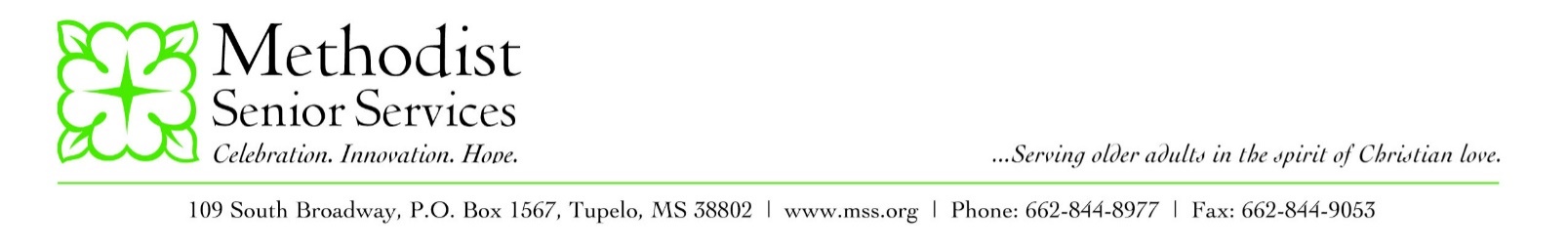 Hello Friends! This is your Martha Coker COVID-19 Update for December 18, 2020.We are please to report that all COVID-19 test performed this week were negative!Mississippi’s numbers are currently extremely high. It is critical that we all remain vigilant in order to protect the elders and our employees. With that in mind, we want to remind everyone to take every measure possible to slow the spread of this virus. Please continue to practice social distancing, wear a mask, perform good hand sanitation, refrain from group gatherings of any size and whenever possible, avoid being out in the general public. Please do your part to make it a safe and happy holiday season.If you have any questions, please feel free to contact the Martha Coker office at (662) 746-4621. Bless you and be safe!